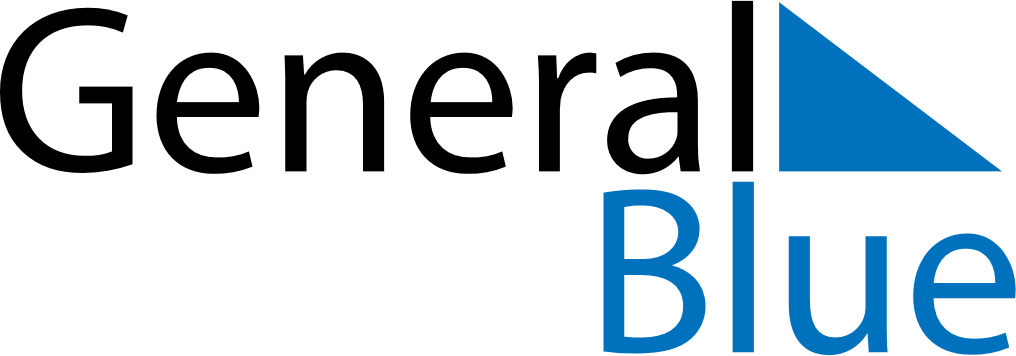 October 1975October 1975October 1975October 1975October 1975SundayMondayTuesdayWednesdayThursdayFridaySaturday12345678910111213141516171819202122232425262728293031